Apontamento dos Itens de RequisitosEste documento visa sinalizar o número de itens dos requisitos que já são contemplados orginalmente pelo sistema __________________ oferecido pela empresa ____________________.O preenchimento é feito colocando um X no campo: Atende ou no campo: Não atende, em frente de cada requisito, e enviado até 09/04/2021 para o e-mail:gilsonmv@cemig.com.brO PREECHIMENTO E ENVIO DESTE DOCUMENTO NÃO É OBRIGATÓRIO E VISA APENAS CONHECERMOS MELHOR O SEU SISTEMA DE GESTÃO DE P&D.Muito obrigado.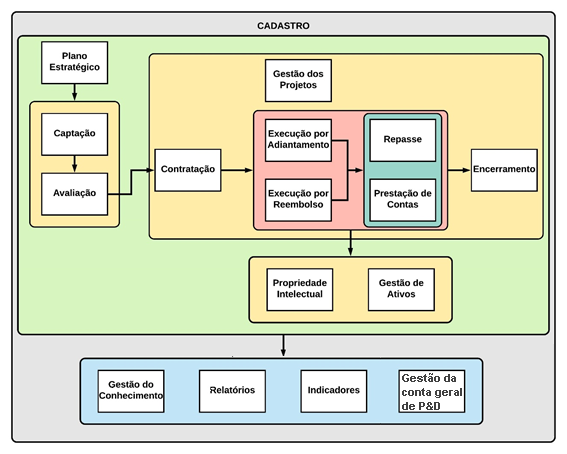 REQUISITOS FUNCIONAIS PARA O SISTEMAO referido sistema deverá conter os seguintes módulos:CadastroCaptaçãoAvaliaçãoContrataçãoExecuçãoEncerramentoProjeto de GestãoGestão de AtivosPropriedade IntelectualRelatóriosGestão do ConhecimentoPlano EstratégicoMétricas e IndicadoresGestão da Conta geral de P&D (caixa d'água)CadastroEste módulo irá possibilitar aos administradores do sistema, o registro de usuários, a gestão de acesso, as configurações, parametrizações, dentre outras tarefas, conforme os requisitos mínimos abaixo identificados:Perfis de AcessoCadastro de usuários Cadastro de Entidades Cadastro de PesquisadoresCadastro de Unidades AdministrativasCadastro de Centro de CustoE-mail automáticoControle de AcessoCadastro dos programas (chamadas públicas)CaptaçãoEste módulo será responsável pela criação do ambiente necessário para o gerenciamento de todas as ações ligadas a chamadas públicas criadas para a apresentação de projetos, desde a apresentação de ideias até a avaliação das mesmas, conforme requisitos mínimos abaixo identificados:Captação de propostasAvaliaçãoEste módulo criará o cenário necessário para avaliação dos projetos, conforme requisitos mínimos abaixo identificados:Comissão de avaliaçãoAvaliação de PropostasRecursosRelatório de avalição de editalContrataçãoEste módulo abrangerá todas as etapas que envolvem o processo de contratação, conforme requisitos mínimos abaixo identificados:Refinamento da propostaCadastro de ProjetoInício do ProjetoExecuçãoEste módulo trata do acompanhamento e execução do projeto, confrontando planejado versus realizado, promovendo a inserção das justificativas pertinentes para cada caso, conforme requisitos mínimos abaixo identificados.Execução por modelo de AdiantamentoO modelo de execução por adiantamento é atualmente empregado pela Cemig, e todos os seus processos estão voltados para que a execução deste modelo de trabalho ocorra da forma mais eficiente possível. O sistema deve atender aos requisitos mínimos abaixo:Acompanhamento de ProjetoAlteração de Plano de TrabalhoExemplo do processo: 1) O Coordenador do projeto cria a alteração de plano de trabalho, que por sua vez é analisada pelo Gerente de Projeto. A partir da sua aprovação, o Gerente de Projeto submete a solicitação de Alteração de Plano de Trabalho para análise do Gestor de Carteira. 2) O Gestor de Carteira emite um parecer sobre a análise para o Gerente de Projeto com a aprovação, reprovação ou solicitação de ajustes. Caso o parecer for de aprovação, a solicitação de alteração de plano de trabalho é encaminhada para os Aprovadores (Gerente de Projeto, Gerente da Área do Projeto, Gestor de Carteira, Gerente da Área de P&D). Caso o parecer for de reprovação, o Gerente de Projeto é notificado. Caso o parecer for de ajustes, o processo retorna a sua fase inicial com a atuação do Coordenador do Projeto.3) Para as alterações que envolverem prorrogação do prazo e aumento de valor, se faz necessário a participação de outras núcleos e áreas, como por exemplo o Núcleo de Contratação. Alteração de Gastos InternosRepasseExemplo do processo: 1) O Coordenador do Projeto submete a solicitação de repasse com toda a documentação obrigatória para o Gerente do Projeto. 2) O Gerente do Projeto recebe a solicitação de repasse para análise (aprovar/reprovar/solicitar revisão) e possui até o Dia 10 de cada mês ou dia útil anterior impreterivelmente para enviar ao núcleo de repasse a aprovação da solicitação de repasse. 3) Após o recebimento da aprovação por parte do gerente do projeto (análise técnica), o núcleo de repasse tem até o dia 17 de cada mês ou dia útil anterior impreterivelmente para efetuar a análise financeira da solicitação de repasse (aprovar/reprovar/solicitar revisão), sendo que, para os casos de revisão, o processo se inicia novamente com a atuação do coordenador. 4) Após a aprovação por parte do núcleo de repasse, o coordenador do projeto e o gerente do projeto são notificados, e o coordenador do projeto tem até o dia 18 de cada mês ou dia útil anterior impreterivelmente para enviar as notas ficais/débitos, conforme modelos e instruções definidos pela Cemig. 5) Após o recebimento das notas, o núcleo de repasse tem até o dia 19 de cada mês impreterivelmente para efetuar a análise (aprovar/reprovar/solicitar revisão) e enviar as notas para o gerente de projeto.Prestação de contasExemplo do processo: (1) A entrega da prestação de contas, ocorre a cada solicitação de repasse. Para liberação do segundo repasse é necessário que o Executor/ Partícipe possua o termo de aceite referente ao primeiro repasse. Para liberação do terceiro repasse é necessário que o Executor/ Partícipe possua o termo de aceite referente ao segundo repasse e também o termo de aceite do primeiro repasse, e assim sucessivamente. 2) O Executor/ Partícipe deve submeter a prestação de contas até o terceiro dia útil do mês de solicitação do repasse.3) O núcleo contábil analisa se toda a documentação obrigatória foi encaminhada pelo Executor/ Partícipe em até 4 dias após o término do prazo para postagem das prestações de contas e emite o Termo de Aceite. O Executor/ Partícipe tem um prazo de 3 dias para complementar/ajustar a prestação de contas conforme pendências apontadas pelo núcleo contábil. 4) O núcleo contábil tem até 50 dias após o recebimento dos pedidos de prestação de contas para realizar a análise e emitir o Termo de Aceite. O Executor/ Partícipe tem um prazo variável (de acordo com avaliação da quantidade e complexidade de pendências) de até 15 dias para ajustar a prestação de contas conforme pendências apontadas pelo núcleo contábil. O núcleo contábil tem até 15 dias para reanalisar as prestações de contas.5) Caso haja pendências remanescentes nas prestações de contas, o núcleo contábil atualiza os valores de glosa (atualização SELIC), encaminhando a solicitação de boleto ao Núcleo Financeiro.6) O Núcleo Financeiro tem até 2 dias para emitir o boleto de acordo a solicitação recebida (glosas, saldos remanescentes e rendimento) e o boleto terá prazo de 10 dias de vencimento. Após, o Núcleo Contábil encaminha o boleto para o Executor/ Partícipe e assim que finda o prazo, verifica confirmação de pagamento.7) Caso ocorra o pagamento, o Núcleo Contábil emite o Termo de Aceite e o repasse fica liberado. Caso não ocorra o pagamento, encaminha para o gestor de carteira realizar o devido tratamento e o repasse permanece paralisado.Cancelamento de ProjetoExemplo do processo: O cancelamento de um projeto ocorre quando não há saldo remanescente na conta do projeto, e pode ocorre em duas situações, quando não houve gastos no projeto (1), e quando houve gastos no projeto (2). 1) Caso tenha sido enviado XML formalizando o projeto para a Aneel, deve-se enviar o XML de interesse com a manifestação do não interesse, e tomadas as devidas providencias contratuais. Caso não tenha sido enviado XML formalizando o interesse no projeto para a Aneel, é enviada apenas uma notificação aos envolvidos no projeto formalizando o cancelamento do mesmo.2) Caso a Cemig absorva os gastos, deve-se mandar o XML de interesse com a manifestação do não interesse para a Aneel. Caso a Cemig não reconheça os gastos realizados no projeto, o XML de interesse com a manifestação do não interesse é enviado para a Aneel somente após a liquidação de todas as pendências financeiras (glosas) por parte dos proponentes/executores. Caso a Cemig defenda os gastos do projeto perante a Aneel, o projeto tramita por todas as instâncias de encerramento normalmente (encerramento de projeto e auditoria).Execução por modelo de ReembolsoO modelo de execução por reembolso pode vir a ser utilizado pela Cemig, conforme decisão da empresa. O sistema deve atender aos requisitos mínimos abaixo:EncerramentoEste módulo criará as funcionalidades necessárias para o encerramento e a auditagem dos projetos executados, utilizando-se da metodologia disponibilizada pela Agência Nacional de Energia Elétrica – ANEEL, conforme requisitos mínimos abaixo identificados:Encerramento de projetoAuditoria de projetoProjeto de GestãoEste módulo será responsável pelo cadastro, execução e controle de projeto ligado aos gastos da área de Pesquisa e Desenvolvimento, atentando-se aos requisitos mínimos abaixo identificados:Gestão de AtivosPropriedade IntelectualEste módulo gerenciará todos os processos que envolvem pedidos de registro/patente junto ao Instituto Nacional de Propriedade Intelectual - INPI, conforme requisitos mínimos abaixo identificados:RelatóriosEste módulo deverá permitir a construção de relatórios para acompanhamento de todo o processo.Gestão do conhecimentoEste módulo tem a responsabilidade de fornecer ferramentas na área de inovação de forma que qualquer colaborador possa, caso haja interesse, de se qualificar adequadamente nesta área. Além disso, à medida que valores informacionais relativos à inovação se congregam, todo este acervo também deve ser sistematicamente gerido através de uma gestão do conhecimento efetiva.     Desta forma, este módulo deverá ter as características e funcionalidades para:Plano EstratégicoEste módulo será responsável pelo cadastro, execução e controle de projeto ligado a estratégia da área de Pesquisa e Desenvolvimento, atentando-se aos requisitos mínimos abaixo identificados:Métricas e IndicadoresEste módulo deverá fornecer parâmetros e indicadores que permitam o acompanhamento do ambiente de pesquisa e inovação dentro da empresa, contemplando a extração de dados nos setores financeiros, estratégicos e processuais, atentando-se também aos requisitos mínimos abaixo identificados:14. Gestão da Conta geral de P&D (caixa d'água)
Este módulo trata do acompanhamento do saldo da Conta geral de P&D (caixa d'água) e todos os componentes que influem em seu saldo final possibilitando previsões ao final de cada ano. 
O sistema deve atender aos requisitos mínimos abaixo:Outros RequisitosRequisitos Não FuncionaisRequisitos funcionaisAtendeNão atendeO sistema deve permitir aos administradores criar perfis de acesso.O sistema deve permitir aos administradores alterar perfis de acesso.O sistema deve permitir aos administradores habilitar perfis de acesso.O sistema deve permitir aos administradores desabilitar perfis de acesso.O sistema deve permitir aos administradores excluir perfis de acesso.O sistema deve permitir aos administradores associar as permissões de acesso aos módulos e funcionalidades do sistema aos perfis de acesso.O sistema deve permitir aos administradores desassociar as permissões de acesso aos módulos e funcionalidades do sistema aos perfis de acesso.Requisitos funcionaisAtendeNão atendeO sistema deve permitir que os usuários se cadastrem no sistema utilizando e-mail corporativo. As informações mínimas de cadastro são: Nome, Nome de Usuário, E-mail, CPF, Passaporte (se estrangeiro), País, Nível de Escolaridade, Telefone/Celular, Entidade que representa, CNPJ.O sistema deve permitir aos usuários atualizar informações de cadastro no sistema.O sistema deve permitir aos usuários definir dados para acesso (login e senha) ao sistema.O sistema deve permitir aos usuários atualizar seus dados de acesso (login e senha) ao sistema.O sistema deve permitir aos usuários solicitar a redefinição de seus dados de acesso ao sistema.O sistema deve cadastrar os usuários inicialmente com um perfil restrito, para que os administradores posteriormente atribuem o devido perfil ao usuário.O sistema deve permitir aos administradores habilitar um usuário. O sistema deve permitir aos administradores desabilitar um usuário.O sistema deve permitir ao usuário importar seu currículo Lattes para o sistema via webservice da Plataforma Lattes.O sistema deve permitir ao usuário atualizar as versões de seu currículo Lattes no sistema via webservice da Plataforma Lattes.O sistema deve permitir aos administradores vincular o usuário à um perfil de acesso.O sistema deve permitir aos administradores desvincular o usuário à um perfil de acesso.O sistema deve permitir aos administradores vincular os usuários cadastrados no sistema aos setores da instituição.O sistema deve permitir aos administradores adicionar itens à tabela de setores.O sistema deve permitir aos administradores alterar itens da tabela de setores.O sistema deve permitir aos administradores excluir itens da tabela de setores.O sistema deve permitir aos administradores desabilitar itens da tabela de setores.O sistema deve permitir aos administradores gerenciar os usuários cadastrados no sistema.Requisitos funcionaisAtendeNão atendeO sistema deve permitir aos colaboradores cadastrar uma entidade no sistema, sendo os dados mínimos para cadastro: Razão Social, CNPJ, Sigla, Endereço, Bairro, CEP, Município, Empresa do Setor Elétrico, Número ANEEL, Dados de contato (nome, e-mail, telefone, área de atuação).O sistema deve permitir aos administradores cadastrar os munícipios que poderão ser selecionados durante o cadastro de uma entidade.O sistema deve permitir aos colaboradores consultar informações cadastrais de entidades.O sistema deve permitir aos administradores alterar informações cadastrais de entidades.O sistema deve permitir aos administradores excluir entidades cadastradas.O sistema deve permitir aos administradores gerenciar as entidades cadastradas no sistema.Requisitos funcionaisAtendeNão atendeO sistema deve permitir aos colaboradores cadastrar pesquisadores no sistema. Os dados mínimos para cadastro são: Nome, CPF, Passaporte, Data de Nascimento, País, Nível, e-mail, telefone fixo, telefone celular, currículo Lattes.O sistema deve permitir aos colaboradores vincular um currículo Lattes à um pesquisador cadastrado.Requisitos funcionaisAtendeNão atendeO sistema deve permitir aos administradores cadastrar Unidades Administrativas que representem as áreas da instituição Cemig. Informações mínimas para cadastro: ID SAP; Sigla; Descrição; Nível; Status; CUA; CUA Superior; Data Início; Data Fim.O sistema deve permitir aos administradores alterar informações das Unidades Administrativas.O sistema deve permitir aos administradores excluir o cadastro das Unidades Administrativas, desde que não exista projeto/atividade associada a unidade.O sistema deve permitir aos administradores ativar uma Unidade Administrativa.O sistema deve permitir aos administradores inativar uma Unidade Administrativa.O sistema deve manter todo o histórico de alterações relacionado à uma Unidade Administrativa.O sistema deve permitir aos administradores cadastrar os níveis para serem selecionados pelas Unidades Administrativas. Exemplo: Gerência, Superintendência e Diretoria.O sistema deve relacionar todas as Unidades Administrativas ativas ao inserir a informação “CUA Superior” nas Unidades Administrativas.Requisitos funcionaisAtendeNão atendeO sistema deve ser capaz de fazer a leitura (originalmente através de arquivo texto exportado do SAP) de todas as informações financeiras do SAP relacionadas as contas dos projetos.O sistema deve permitir o cruzamento de informações das contas lidas do SAP com os lançamentos financeiros do sistema.Requisitos funcionaisRequisitos funcionaisAtendeNão atendeO sistema deve permitir aos administradores criar e configurar emails para envio automático.O sistema deve permitir aos administradores editar emails para envio automático.O sistema deve permitir aos administradores excluir emails para envio automático.O sistema deve permitir aos administradores consultar o registro de emails enviados pelo sistema aos usuários cadastrados.Requisitos funcionaisAtendeNão atendeO sistema deve permitir que o usuário acesse apenas as funcionalidades permitidas pelo seu perfil de acesso, previamente atribuído pelos administradores.O sistema deve registrar a data e hora da última conexão do usuário no sistema.O sistema deve registrar as ações de alteração feitas pelo usuário no sistema.O sistema deve registrar as ações de exclusão feitas pelo usuário no sistema.O sistema deve registrar as ações de inserção feitas pelo usuário no sistema.O sistema deve permitir que Gerentes de Projetos e Coordenadores solicitem aos administradores que determinado usuário detenha um perfil com acesso semelhante ao seu (Avatares).O sistema deve permitir aos administradores visualizar os usuários com acesso delegado pelo Gerente de Projeto e Coordenador (Avatares).O sistema deve permitir incluir ou não data de vigência para o perfil de Avatar de Gerente Projeto/Coordenador de Projeto.O sistema deve bloquear o acesso aos projetos de usuários vinculados como avatares quando a data de vigência do acesso expirar ou quando o Gerente do Projeto/Coordenador do projeto solicitante do perfil de avatar não ser mais o responsável pelo projeto.Requisitos funcionaisAtendeNão atendeO sistema deve permitir a abertura de uma ou mais chamadas públicas, com características distintas ou não.O sistema deve permitir aos administradores parametrizar a data e hora de início e a data e hora de término das chamadas públicas.O sistema deve iniciar a captação de propostas de projeto de uma chamada pública automaticamente com base na sua data e hora de início.O sistema deve encerrar a captação de propostas de projeto de uma chamada pública automaticamente com base na sua data e hora de término.O sistema deve permitir aos administradores editar informações da chamada pública, como por exemplo: nome do programa, demanda, fase na cadeira de inovação, tema ANEEL e subtema ANEEL.O sistema deve permitir aos administradores adicionar critérios de avaliação para as chamadas públicas.O sistema deve permitir aos administradores alterar critérios de avaliação para as chamadas públicas.O sistema deve permitir aos administradores excluir critérios de avaliação para as chamadas públicas.O sistema deve permitir aos administradores desabilitar critérios de avaliação para as chamadas públicas.O sistema deve permitir aos administradores adicionar documentos obrigatórios para participar das chamadas públicas.O sistema deve permitir aos administradores alterar documentos necessários para participar das chamadas públicas.O sistema deve permitir aos administradores excluir documentos necessários para participar das chamadas públicas.O sistema deve permitir aos administradores desabilitar documentos necessários para participar das chamadas públicas.O sistema deve permitir aos administradores adicionar itens de despesa.O sistema deve permitir aos administradores alterar itens de despesa.O sistema deve permitir aos administradores excluir itens de despesa.O sistema deve permitir aos administradores desabilitar itens de despesa.O sistema deve permitir aos administradores configurar as chamadas públicas de projetos de P&D e suas regras de gerenciamento.O sistema deve permitir aos administradores gerenciar as chamadas públicas de projetos de P&D.O sistema deve permitir aos administradores definir as modalidades das chamadas públicas.O sistema deve permitir aos administradores definir as regras de avaliação das chamadas públicas.O sistema deve permitir aos administradores definir os dados de identificação das chamadas públicas.O sistema deve permitir aos administradores definir as categorias das chamadas públicas.O sistema deve permitir aos administradores definir as despesas permitidas nas chamadas públicas.O sistema deve permitir aos administradores definir as rubricas entre as quais as despesas serão classificadas.O sistema deve permitir aos administradores definir os valores e a origens dos recursos das chamadas públicas.O sistema deve permitir aos administradores fazer o upload de documentos (anexos e outros).Requisitos funcionaisAtendeNão atendeO sistema deve permitir aos usuários consultar informações sobre os editais das chamadas públicas vigentes para os projetos de P&D.O sistema deve permitir aos usuários consultar informações sobre os editais das chamadas públicas encerradas para os projetos de P&D.O sistema deve permitir aos usuários fazer o download dos editais das chamadas públicas vigentes para projetos de P&D.O sistema deve permitir aos usuários fazer o download dos editais das chamadas públicas encerradas para projetos de P&D.O sistema deve permitir aos usuários fazer o download dos demais documentos das chamadas públicas vigentes para projetos de P&D.O sistema deve permitir aos usuários fazer o download dos demais documentos das chamadas públicas encerradas para projetos de P&D.O sistema deve permitir aos usuários criar e submeter propostas para as chamadas públicas em vigência, a partir do preenchimento dos campos definidos pelos administradores.O sistema deve permitir aos usuários criar e submeter mais de uma proposta se as configurações do edital permitir.O sistema deve permitir aos administradores a definição dos campos de preenchimento necessários para o cadastramento das propostas de projeto de determinada chamada pública.O sistema deve permitir que o proponente/executor submeta a proposta de projeto apenas após todos os campos estarem preenchidos.O sistema deve permitir aos proponentes/executores selecionar pesquisadores (pessoas físicas) para serem vinculados à proposta de projeto.O sistema deve permitir aos proponentes/executores selecionar entidades (pessoas jurídicas) para serem vinculadas à proposta de projeto.O sistema deve permitir aos proponentes/executores atribuir funções aos membros da equipe de projeto, de acordo com o PROP&D.O sistema deve permitir aos proponentes/executores buscar itens de despesa cadastrados no sistema e os associar às propostas de projeto que estão criando.O sistema deve permitir aos proponentes buscar modelos de projeto de P&D cadastrados no sistema e os associem às propostas de projeto que estão criando.O sistema deve permitir aos proponentes criar modelos de projetos de P&D para associação às propostas de projeto que criarão.O sistema deve permitir aos proponentes/executores anexar arquivos obrigatórios à participação na chamada pública.O sistema deve permitir aos proponentes/executores anexar arquivos referente à proposta de projeto que estará sendo cadastrada.O sistema deve permitir aos proponentes/executores buscar áreas do conhecimento (tabela mantida pelo CNPq) cadastradas no sistema e as associar às propostas de projeto que estão criando.O sistema deve permitir aos proponentes/executores excluir uma proposta de projeto que criaram, mas não submeteram.O sistema deve permitir aos proponentes/executores excluir uma proposta de projeto que foi submetida, antes do término da fase de captação.O sistema deve permitir aos proponentes/executores consultar o percentual de preenchimento das propostas de projetos que estão sendo cadastradas.O sistema deve permitir aos proponentes/executores salvar o preenchimento dos campos necessários à submissão da proposta de projeto para continuar posteriormente.O sistema deve permitir aos proponentes/executores alterar as informações de uma proposta de projeto não submetida antes do término da fase de captação.O sistema deve permitir aos proponentes/executores consultar as propostas de projetos cadastradas em editais vigentes e encerrados.O sistema deve permitir aos proponentes/executores realizar o download das propostas submetidas em chamadas públicas vigentes e encerradas no formato .PDF.O sistema deve permitir aos administradores realizar o download de todas as propostas submetidas em chamadas públicas vigentes e encerradas no formato .PDF.O sistema deve permitir aos proponentes/executores classificar os itens de despesa entre as rubricas definidas pelos administradores.O sistema deve permitir aos proponentes/executores inserir as etapas de execução da proposta de projeto.O sistema deve permitir aos proponentes/executores vincular as despesas da proposta de projeto às etapas da proposta de projeto.O sistema deve permitir aos proponentes/executores vincular os produtos a serem gerados às etapas da proposta de projeto.O sistema deve gerar um protocolo de submissão para cada proposta de projeto submetida.O sistema deve informar caso uma proposta submetida sofra alterações antes do término da fase de captação, e não gerará novo protocolo.O sistema deve manter o histórico de todos os protocolos gerados.O sistema deve classificar as propostas durante a fase de captação em: Submetidas e Não Submetidas.O sistema deve manter o registro de todas as propostas submetidas em um edital.O sistema deve permitir aos colaboradores consultar todas as propostas em editais vigentes e encerrados, com condições para filtros como: data de submissão, edital, status, entidade, etc.O sistema deve permitir aos colaboradores consultar o conteúdo de todas as propostas de projeto submetidas.O sistema deve permitir aos colaboradores consultar os documentos solicitados e anexados pelos proponentes/executores nas propostas de projeto submetidas.O sistema deve permitir aos administradores importar arquivos no formato .PRJ (Arquivos e Formulários Eletrônicos da Aneel), possibilitando ou não sua utilização.O sistema deve permitir aos administradores definir o modo de repasse dos recursos que será utilizado em determinada chamada pública (Modo de Adiantamento / Modo de Reembolso).Requisitos funcionaisAtendeNão atendeO sistema deve permitir aos administradores tramitar as propostas submetidas para a instância de avaliação.O sistema deve permitir aos administradores criar comissões de avaliação para as propostas de projetos submetidas a uma chamada pública de projetos de P&D.O sistema deve permitir aos administradores configurar comissões para avaliação das propostas de projetos submetidas a uma chamada pública de projetos de P&D.O sistema deve permitir aos administradores atribuir propostas de projetos aos membros da comissão de avaliação.O sistema deve permitir aos administradores remover a atribuição de propostas de projetos aos membros da comissão de avaliação.O sistema deve permitir aos administradores habilitar e desabilitar o acesso dos membros de uma comissão de avaliação ao conteúdo das propostas de projeto e aos formulários de avaliação.O sistema deve permitir aos administradores buscar por pesquisadores e profissionais que possam fazer parte de uma comissão de avaliação e atuar como avaliadores das propostas de projeto submetidas.O sistema deve permitir aos administradores visualizar pesquisadores e profissionais que possuam perfil apropriado para atuarem como avaliadores das propostas de projeto submetidas.O sistema deve permitir aos administradores selecionar pesquisadores e profissionais para fazer parte de uma comissão de avaliação e atuarem como avaliadores das propostas de projeto submetidas.O sistema deve permitir que os avaliadores sejam notificados por e-mail quando forem selecionados para fazer parte de uma comissão de avalição de projetos de P&D.O sistema deve permitir aos administradores remover de uma comissão de avaliação os pesquisadores e profissionais selecionados como avaliadores.O sistema deve permitir que os avaliadores sejam notificados por e-mail quando forem removidos de uma comissão de avaliação de projetos de P&D.O sistema deve permitir aos administradores registrar orientações para os pesquisadores e profissionais selecionados como avaliadores.O sistema deve permitir aos avaliadores visualizar as orientações para avaliação das propostas submetidas atribuídas a eles.O sistema deve permitir aos administradores definir o prazo para que os avaliadores avaliem as propostas de projeto submetidas e atribuídas a eles.O sistema deve permitir aos administradores alterar o prazo para que os avaliadores avaliem as propostas de projeto submetidas e atribuídas a eles. O sistema deve permitir aos administradores visualizar indicações de redundância entre o conteúdo da proposta e membros de equipe em relação a outras propostas de projeto já submetidas.Requisitos funcionaisAtendeNão atendeO sistema deve enviar um alerta aos avaliadores informando sobre o vencimento do prazo de avaliação para os avaliadores que não submeteram a avaliação de uma proposta de projeto.O sistema deve permitir aos administradores configurar o conteúdo do alerta de vencimento de prazo.O sistema deve permitir aos administradores configurar o instante de envio (exemplo: quatro dias do vencimento do prazo) do alerta de vencimento de prazo.O sistema deve permitir aos colaboradores definir a admissibilidade das propostas de projeto submetidas.O sistema deve bloquear a edição das propostas a partir do encerramento do período de captação.O sistema deve permitir aos avaliadores consultar os critérios para avaliação das propostas de projetos de P&D.O sistema deve permitir aos avaliadores consultar os pesos dos critérios para avaliação das propostas de projetos de P&D.O sistema deve permitir aos avaliadores consultar o conteúdo das propostas de projetos de P&D atribuídas a eles.O sistema deve permitir aos avaliadores consultar, no sistema, os currículos Lattes do proponente e dos membros de equipe dos projetos de P&D atribuídos a eles.O sistema deve permitir aos avaliadores fazer o download dos documentos anexados às propostas de projetos atribuídas a ele.O sistema deve permitir aos avaliadores pontuar as propostas de acordo com os critérios definidos para o edital.O sistema deve permitir aos avaliadores criar e submeter as avaliações das propostas de projetos de P&D atribuídas a eles.O sistema deve permitir aos colaboradores consultar o conteúdo das avaliações das propostas de projeto submetidas.O sistema deve permitir aos avaliadores inserir comentários durante a avaliação de uma proposta.O sistema dever permitir aos avaliadores fazer o download no formato PDF dos certificados que comprovem a realização de avaliações nas chamadas públicas para projetos de P&D.O sistema deve permitir aos colaboradores aprovar as propostas de projetos.O sistema deve permitir aos colaboradores reprovar as propostas de projetos.O sistema deve permitir aos colaboradores inserir justificativa para reprovação das propostas de projetos.O sistema deve permitir aos colaboradores definir os status das propostas de projeto em avaliação como: selecionada, não selecionada e reprovada.O sistema deve permitir aos colaboradores consultar todas as propostas avaliadas, o status de avaliação e os comentários feitos pelos avaliadores.O sistema deve permitir aos colaboradores fazer o download no formato .PDF das avaliações submetidas pelos avaliadores das propostas de projeto.O sistema deve permitir aos proponentes/executores consultar o resultado das avaliações das propostas de projeto submetidas às chamadas públicas vigentes e encerradas, se assim for configurado pelos administradores.O sistema não deve enviar nenhum comunicado aos proponentes/executores quanto à avaliação das propostas submetidas.O sistema deve permitir aos colaboradores consultar a situação (status) das propostas de projeto submetidas.Requisitos funcionaisAtendeNão atendeO sistema deve permitir aos administradores definir as datas nas quais os proponentes/executores estarão habilitados para criar e submeter recursos administrativos.O sistema deve permitir aos proponentes/executores criar e submeter recursos administrativos.O sistema deve permitir aos proponentes/executores fazer o download no formato .PDF dos recursos administrativos criados e submetidos.O sistema deve permitir aos colaboradores fazer o download no formato .PDF do recurso administrativo criados e submetidos pelos proponentes/executores.O sistema deve permitir aos colaboradores consultarem todos os recursos administrativos criados e submetidos pelos proponentes/executores.O sistema deve permitir aos colaboradores aprovar os recursos administrativos criados e submetidos pelos proponentes/executores.O sistema deve permitir aos colaboradores reprovar os recursos administrativos criados e submetidos pelos proponentes/executores.O sistema deve permitir aos colaboradores inserir justificativa para reprovação dos recursos administrativos criados e submetidos pelos proponentes/executores.O sistema deve permitir aos proponentes/executores consultar o resultado da análise dos recursos administrativos que submeteram.Requisitos funcionaisAtendeNão atendeO sistema deve permitir aos administradores emitir relatórios com a classificação das propostas submetidas para os editais vigentes e encerrados.O sistema deve permitir aos administradores emitir relatórios das propostas reprovadas submetidas para os editais vigentes e encerrados.Requisitos funcionaisAtendeNão atendeO sistema deve permitir aos colaboradores propor ajustes na proposta de projeto selecionada durante a fase de avaliação sob os aspectos econômico-financeiros, técnico e regulatório.O sistema deve permitir aos proponentes/executores realizar ajustes indicados pelos colaboradores na proposta de projeto selecionada durante a fase de avaliação sob os aspectos econômico-financeiros, técnico e regulatório.O sistema deve manter um histórico de todos os ajustes realizados na proposta de projeto original submetida pelo proponente/executor.O sistema deve permitir aos colaboradores propor alterações no cronograma físico/financeiro dos projetos selecionados em uma chamada pública para projetos de P&D.O sistema deve permitir aos proponentes/executores realizar alterações indicadas pelos colaboradores no cronograma físico/financeiro dos projetos selecionados em uma chamada pública para projetos de P&D.O sistema deve permitir aos colaboradores cadastrar a equipe interna vinculada ao projeto. Exemplo: Quadro próprio de funcionários da Cemig que atuarão no projeto.O sistema deve permitir aos colaboradores planejar a alocação de horas da equipe interna do projeto mensalmente.O sistema deve permitir aos colaboradores cadastrar todos os itens constantes das rubricas definidas pela Aneel, que compõem o planejamento de gastos internos vinculados ao projeto. Exemplo: Viagens e Diárias para a equipe interna vinculada ao projeto.O sistema deve permitir aos colaboradores consultar o CNPJ das entidades que fazem parte das propostas.O sistema deve permitir aos colaboradores consultar as certidões negativas das entidades que fazem parte das propostas. Exemplo: Certidão Negativa de Débitos de Tributos e Contribuições; Certidão Negativa quanto à Dívida Ativa; Certificado de regularidade de situação perante o Fundo de Garantia por Tempo de Serviço – FGTS; Certidão Negativa de Débito – CND, ou certidão positiva com efeitos de negativa, junto ao INSS, no âmbito municipal, estadual e federal.Requisitos funcionaisAtendeNão atendeO sistema deve permitir aos administradores cadastrar um projeto sem que este necessariamente tenha sido uma proposta submetida através de uma chamada pública.O sistema deve permitir aos administradores definir as informações necessárias para o cadastro dos projetos para atender as exigências da Aneel e as necessidades da Cemig.O sistema deve permitir aos administradores converter uma proposta de projeto selecionada e refinada para se tornar um projeto.Requisitos funcionaisAtendeNão atendeO sistema deve permitir aos administradores tramitar as propostas de projetos para a instância de contratação.O sistema deve permitir aos administradores preencher as informações necessárias à contratação dos projetos selecionados em uma chamada pública para projetos de P&D.O sistema deve permitir aos proponentes/executores consultar os dados referentes à documentação de contratação das propostas de projeto selecionadas.O sistema deve permitir aos administradores solicitar a geração pelo sistema de instrumentos jurídicos necessários à contratação dos projetos selecionados em uma chamada pública para projetos de P&D.O sistema dever gerar o Termo de Abertura de Projeto – TAP.O sistema deve enviar um e-mail de início de projeto a todos os membros da equipe do projeto e para todos os administradores/colaboradores, conforme configurado pelos administradores.O sistema deve definir o status de início de projeto conforme a data de início do projeto, que é igual à data presente no XML de início do projeto e data de assinatura do convênio/contrato.O sistema deve permitir aos administradores gerar arquivos no formato .XML da proposta de projeto.O sistema deve permitir aos administradores gerar arquivos no formato .XML de interesse na execução.O sistema deve permitir aos administradores gerar arquivos no formato .XML de início da execução, cuja data de início do projeto será baseada na data de assinatura do convênio/contrato.Requisitos funcionaisAtendeNão atendeO sistema dever permitir aos administradores tramitar as propostas de projeto para a instância de execução.O sistema deve permitir consultar o planejamento financeiro do projeto e gerenciá-lo durante sua execução.O sistema deve permitir consultar todas as informações relacionadas às etapas do projeto, que foram inseridas previamente durante o cadastro da proposta e refinamento da proposta.O sistema deve permitir anexar documentos relacionados às etapas do projeto, que foram inseridas previamente durante o cadastro da proposta e refinamento da proposta.O sistema dever permitir aos proponentes/executores consultar os dados referentes aos pagamentos de recursos realizados em seu favor quando possuírem projetos em execução.O sistema deve permitir aos proponentes/executores informar os resultados alcançados pela execução do projeto de P&D.O sistema deve permitir aos proponentes/executores anexar documentos que comprovem a execução do projeto de P&D.O sistema deve permitir aos proponentes/executores visualizar dados analíticos de seus respectivos projetos em execução ou que foram encerrados.O sistema deve permitir aos proponentes/executores criar e submeter solicitação para aquisição de equipamentos.O sistema deve permitir aos proponentes/executores consultar o resultado das análises das solicitações para aquisição de equipamentos.O sistema deve permitir aos colaboradores analisar as solicitações de autorização para aquisição de equipamentos.O sistema deve permitir aos colaboradores realizar o cadastramento e rastreamento dos patrimônios (materiais e equipamentos) adquiridos nos projetos de P&D.O sistema deve permitir aos administradores gerar arquivos no formato .XML de prorrogação de prazo.O sistema dever permitir aos administradores gerar relatórios no formato XLS que apresentem dados referentes à execução das chamadas públicas para projetos de P&D.O sistema deve permitir aos proponentes/executores consultar dados do projeto em execução que apoiem a criação e submissão dos relatórios financeiros de prestação de contas.O sistema deve permitir aos proponentes/executores consultar dados do projeto em execução que apoiem a criação e submissão dos relatórios técnicos de prestação de contas.O sistema deve permitir aos colaboradores controlar o saldo do projeto considerando os repasses e as prestações de contas já tramitadas no sistema.O sistema deve permitir aos colaboradores realizar o controle e a alocação de horas da equipe interna do projeto, confrontando o planejado x realizado.O sistema deve exibir o espelho das contas do projeto (SAP), permitindo aos administradores consultar o saldo da conta do projeto e outras informações de lançamento. Exemplo: Data de Lançamento, Valor, etc.Requisitos funcionaisAtendeNão atendeO sistema deve permitir aos proponentes/executores criar e submeter solicitações de alteração de plano de trabalho para alteração no orçamento (remanejamento orçamentário). O sistema deve permitir aos proponentes/executores criar e submeter solicitações de alteração de plano de trabalho para alteração na equipe de um projeto.O sistema deve permitir aos proponentes/executores criar e submeter solicitações de alteração de plano de trabalho para alteração na função dos membros da equipe de um projeto.O sistema deve permitir aos proponentes/executores criar e submeter solicitações de alteração de plano de trabalho para alteração de itens a serem adquiridos em um projeto.O sistema deve permitir aos proponentes/executores criar e submeter solicitações de alteração de plano de trabalho para alteração de prazo de um projeto.O sistema deve permitir aos proponentes/executores criar e submeter solicitações de alteração de plano de trabalho para alteração no valor de repasse de um projeto.O sistema deve permitir aos proponentes/executores criar e submeter solicitações de alteração de plano de trabalho para alteração na coordenação de um projeto.O sistema deve permitir aos proponentes/executores criar e submeter solicitações de alteração de plano de trabalho para alteração no cronograma físico-financeiro (descrição dos produtos, valores das etapas e meses correspondentes às etapas).O sistema deve enviar um alerta aos colaboradores no momento em que for criada e submetida uma solicitação de alteração de plano de trabalho em um projeto.O sistema deve permitir aos colaboradores consultar solicitações de alteração no plano de trabalho de projetos em execução.O sistema deve permitir aos colaboradores analisar solicitações de alteração no plano de trabalho de projetos em execução.O sistema deve permitir aos colaboradores dar um parecer sobre as solicitações de alteração de plano de trabalho.O sistema deve permitir aos colaboradores sinalizar pendências nas solicitações de alteração de plano de trabalho.O sistema deve permitir aos colaboradores aprovar uma solicitação de alteração de plano de trabalho.O sistema deve permitir aos colaboradores reprovar uma solicitação de alteração de plano de trabalho.O sistema deve permitir aos colaboradores realizar ajustes em uma solicitação de alteração de plano de trabalho.O sistema deve permitir aos proponentes/executores realizar ajustes em uma solicitação de alteração de plano de trabalho sinalizada com pendências.O sistema deve permitir aos proponentes/executores consultar o resultado das análises das solicitações de alterações de plano de trabalho de um projeto aprovado em execução, com os respectivos status: aprovada, reprovada, em análise, devolvido para ajuste.O sistema deve permitir fazer o download no formato .PDF das solicitações de alteração de plano de trabalho submetidas em um projeto.O sistema deve permitir fazer o download no formato .PDF dos pareceres das solicitações de alteração de plano de trabalho.O sistema deve manter um registro dos pareceres em uma solicitação de alteração de plano de trabalho.O sistema deve manter um registro das solicitações de alteração de plano de trabalho solicitadas em um projeto.O sistema deve permitir consultar o histórico das solicitações de alteração de plano de trabalho solicitadas em um projeto.O sistema deve permitir aos proponentes/executores criar e submeter uma solicitação de alteração de plano trabalho com várias alterações. Exemplo: Alteração de Equipe e de itens a serem adquiridos.O sistema deve atualizar as etapas do projeto que ainda não foram executadas de acordo com a solicitação de alteração de plano de trabalho aprovada.Requisitos funcionaisAtendeNão atendeO sistema deve permitir aos gerentes de projetos criar e submeter solicitações de alteração de gastos internos para alteração no orçamento (remanejamento orçamentário).O sistema deve permitir aos gerentes de projetos criar e submeter solicitações de alteração de gastos internos para alteração na equipe interna de um projeto.O sistema deve permitir aos gerentes de projetos criar e submeter solicitações de alteração de gastos internos para alteração na função dos membros da equipe interna de um projeto.O sistema deve permitir aos gerentes de projetos criar e submeter solicitações de alteração de itens relacionados aos gastos internos a serem adquiridos em um projeto.O sistema deve permitir aos gerentes de projetos criar e submeter solicitações de alteração da gerência de um projeto.O sistema deve permitir aos colaboradores analisar as solicitações de alteração de gastos internos de projetos em execução.O sistema deve permitir aos colaboradores aprovar uma solicitação de alteração de gastos internos.O sistema deve permitir aos colaboradores reprovar uma solicitação de alteração de gastos internos.O sistema deve permitir consultar o status das solicitações de alteração de gastos internos solicitadas em um projeto.O sistema deve manter um registro das solicitações de alteração de gastos internos solicitadas em um projeto.O sistema deve permitir consultar o histórico das solicitações de alteração de gastos internos solicitadas em um projeto.Requisitos funcionaisAtendeNão atendeO sistema deve permitir aos administradores configurar por projeto o modelo de trabalho, contemplando adiantamento ou reembolso.O sistema deve permitir aos administradores anexar os modelos de documentos obrigatórios para a solicitação de repasse.O sistema deve permitir aos administradores configurar quais as informações necessárias para criar e submeter uma solicitação de repasse.O sistema deve permitir aos proponentes/executores consultar os modelos de documentos obrigatórios para a solicitação de repasse. O sistema deve permitir aos administradores configurar o calendário de repasse.O sistema deve permitir aos proponentes/executores consultar o calendário de repasse.O sistema deve permitir aos proponentes/executores criar e submeter uma solicitação de repasse contendo todas as informações definidas pelos administradores.O sistema deve permitir aos proponentes/executores criar e submeter solicitações de repasses com base no planejamento vigente das etapas do projeto.O sistema deve permitir aos proponentes/executores anexar arquivos junto à solicitação de repasse.O sistema deve permitir consultar arquivos anexados junto à solicitação de repasse.O sistema deve permitir aos colaboradores aprovar uma solicitação de repasse.O sistema deve permitir aos colaboradores reprovar uma solicitação de repasse.O sistema deve permitir aos colaboradores dar um parecer sobre uma solicitação de repasse.O sistema deve permitir consultar as solicitações de repasse de um projeto, com os respectivos status: aprovada, reprovada, em análise.O sistema deve permitir aos proponentes/executores fazer o download no formato .PDF da solicitação de repasse.O sistema deve permitir aos colaboradores fazer o download no formato .PDF da solicitação de repasse.O sistema deve permitir aos proponentes/executores fazer o download no formato .PDF do parecer sobre uma solicitação de repasse.O sistema deve permitir aos colaboradores fazer o download no formato .PDF do parecer sobre uma solicitação de repasse.O sistema deve permitir aos proponentes/executores anexar as notas ficais/débito das solicitações de repasses aprovadas.O sistema deve permitir aos colaboradores consultar as notas ficais/débito submetidas pelos proponentes/executores.O sistema deve permitir aos colaboradores aprovar as notas ficais/débito submetidas pelos proponentes/executores.O sistema deve permitir aos colaboradores reprovar as notas ficais/débito submetidas pelos proponentes/executores.O sistema deve enviar um alerta aos gerentes de projeto no momento em que ocorrer a aprovação das notas fiscais/débito em seu projeto.O sistema deve enviar um alerta aos gerentes de projeto no momento em que ocorrer a reprovação das notas fiscais/débito em seu projeto.O sistema deve manter um registro dos repasses solicitados e realizados em um projeto.O sistema deve permitir consultar o histórico de repasses solicitados e realizados em um projeto.O sistema deve permitir a aprovação de uma solicitação de repasse mediante aprovação da prestação de contas.O sistema deve permitir aos administradores registrar os pagamentos realizados em favor dos beneficiários de projetos de P&D aprovados.O sistema deve permitir o envio de alertas para os responsáveis pelas análises dos repasses quando essas solicitações forem submetidas pelos proponentes/executores.O sistema deve permitir aos administradores configurar o sistema para enviar notificações aos responsáveis com base nas atividades a serem realizadas.Requisitos funcionaisAtendeNão atendeO sistema deve permitir aos colaboradores tramitar as propostas de projeto para a instância de prestação de contas.O sistema deve permitir aos administradores parametrizar as regras de prestação de contas.O sistema deve permitir aos administradores anexar os documentos obrigatórios para a submissão das prestações de contas.O sistema deve permitir aos proponentes/executores consultar os modelos de documento que deverão ser anexados às prestações de contas.O sistema deve permitir consultar os dados e documentos referentes às prestações de contas dos projetos em execução.O sistema deve permitir aos administradores configurar o calendário de prestação de contas para envio das prestações de contas de um projeto.O sistema deve permitir aos proponentes/executores consultar o prazo para envio das prestações de contas. O sistema deve permitir aos proponentes/executores criar e submeter as prestações de contas.O sistema deve permitir aos proponentes/executores consultar o percentual de preenchimento das prestações de contas a serem criadas.O sistema deve permitir aos proponentes/executores anexar arquivos junto às prestações de contas.O sistema deve permitir aos colaboradores consultar as prestações de contas submetidas pelos proponentes/executores de projetos em execução.O sistema deve permitir aos proponentes/executores fazer o download no formato .PDF das prestações de contas submetidas.O sistema deve permitir aos colaboradores fazer o download no formato .PDF das prestações de contas submetidas.O sistema deve permitir aos colaboradores fazer o download no formato .XLS (Excel) das planilhas de prestações de contas submetidas.O sistema deve permitir aos colaboradores analisar as prestações de contas submetidas, apontando os itens e valores aprovados, reprovados ou com pendências.O sistema deve permitir aos colaboradores dar um parecer sobre as prestações de contas submetidas.O sistema deve permitir aos proponentes/executores consultar o parecer sobre as prestações de contas submetidas.O sistema deve permitir aos colaboradores fazer o download no formato .PDF dos pareceres das prestações de contas submetidas.O sistema deve permitir aos proponentes/executores fazer o download no formato .PDF dos pareceres das prestações de contas submetidas.O sistema deve permitir aos colaboradores classificar as prestações de contas como: Aprovada, Reprovada, Pendente.O sistema deve enviar uma confirmação de submissão quando os proponentes/executores submeterem uma prestação de contas.O sistema deve permitir aos proponentes/executores consultar as prestações de contas submetidas em um projeto com seus respectivos status (Recebida, Aprovada, Reprovada, Pendente).O sistema deve permitir aos proponentes/executores editar/alterar e submeter novamente os itens que compõem a prestação de contas que se encontrarem classificados como “Pendente”.O sistema deve enviar um alerta aos colaboradores no momento em que os proponentes/executores submeterem uma prestação de contas ou uma alteração na prestação de contas.O sistema deve permitir a visualização de um quadro resumo com os valores lançados e analisados nas prestações de contas de um projeto.O sistema deve manter um histórico das prestações de contas submetidas e realizadas em um projeto.O sistema deve permitir consultar o histórico das prestações de contas submetidas e realizadas em um projeto.Requisitos funcionaisAtendeNão atendeO sistema deve permitir aos colaboradores cancelar um projeto vigente.O sistema deve permitir aos colaboradores identificar pendências na iniciação/execução/encerramento para que um projeto seja cancelado.O sistema deve permitir aos colaboradores registrar um parecer sobre o cancelamento de um projeto.O sistema deve permitir aos colaboradores gerar um Termo de Cancelamento do Projeto.O sistema deve permitir aos colaboradores consultar todas as informações de um projeto no momento de seu cancelamento.O sistema deve permitir aos administradores gerar arquivos no formato .XML do não interesse na execução do projeto.O sistema deve permitir aos colaboradores alterarem o status dos projetos que forem cancelados.Requisitos funcionaisAtendeNão atendeO sistema deve permitir que os proponentes/executores consultem os dados referentes aos pagamentos realizados em seu favor quando possuírem propostas de projeto aprovadas.O sistema deve permitir que os proponentes/executores consultem os dados referentes às prestações de contas das propostas de projeto aprovadas e contratadas.O sistema deve permitir que os proponentes/executores gerenciem os projetos aprovados que estão em execução.O sistema deve permitir que os proponentes/executores criem e submetam relatórios técnicos de prestação de contas.O sistema deve permitir que os proponentes/executores consultem os prazos para submissão dos relatórios técnicos de prestação de contas.O sistema deve permitir que os proponentes/executores informem os resultados alcançados pela execução do projeto de P&D.O sistema deve permitir que os proponentes/executores anexem documentos que comprovem a execução do projeto de P&D.O sistema deve permitir que os proponentes/executores façam o download no formato PDF dos relatórios técnicos submetidos.O sistema deve permitir que os proponentes/executores consultem os modelos de documento que deverão ser anexados aos relatórios técnicos.O sistema deve permitir que os proponentes/executores consultem o percentual de preenchimento do relatório técnico que estão criando.O sistema deve permitir que os proponentes/executores criem e submetam relatórios financeiros de prestação de contas.O sistema deve permitir que os proponentes/executores consultem os prazos para submissão dos relatórios financeiros de prestação de contas.O sistema deve permitir que os proponentes/executores informem as despesas realizadas durante a execução do projeto de P&D.O sistema deve permitir que os proponentes/executores anexem documentos que comprovem a execução financeira do projeto de P&D.O sistema deve permitir que os proponentes/executores façam o download no formato PDF dos relatórios financeiros submetidos.O sistema deve permitir que os proponentes/executores consultem os modelos de documento que deverão ser anexados aos relatórios financeiros.O sistema deve permitir que os proponentes/executores consultem o percentual de preenchimento do relatório financeiros que estão criando.O sistema deve permitir que os proponentes/executores consultem os pareceres dos relatórios técnicos de prestação de contas submetidos.O sistema deve permitir que os proponentes/executores façam o download no formato PDF dos pareceres dos relatórios técnicos de prestação de contas submetidos.O sistema deve permitir que os proponentes/executores consultem os pareceres dos relatórios financeiros de prestação de contas submetidos.O sistema deve permitir que os proponentes/executores façam o download no formato PDF dos pareceres dos relatórios financeiros de prestação de contas submetidos.O sistema deve permitir que os proponentes/executores visualizem dados analíticos dos projetos que possui em execução ou que foram encerrados.O sistema deve permitir que os proponentes/executores criem e submetam solicitação para aquisição de equipamentos.O sistema deve permitir que os proponentes/executores criem e submetam solicitações de alteração na coordenação de um projeto aprovado em execução.O sistema deve permitir que os proponentes/executores criem e submetam solicitações de alteração no orçamento (remanejamento orçamentário) de um projeto aprovado em execução.O sistema deve permitir que os proponentes/executores criem e submetam solicitações de alteração no prazo de um projeto aprovado em execução.O sistema deve permitir que os proponentes/executores consultem o resultado das análises das solicitações para aquisição de equipamentos.O sistema deve permitir que os proponentes/executores consultem o resultado das análises das solicitações de alteração na coordenação de um projeto aprovado em execução.O sistema deve permitir que os proponentes/executores consultem o resultado das análises das solicitações de alteração no prazo de um projeto aprovado em execução.O sistema deve permitir que os proponentes/executores consultem o resultado das análises das solicitações de alteração no prazo de um projeto aprovado em execução.O sistema deve permitir que os colaboradores (perfil institucional) tramitem as propostas de projeto para a instância de execução.O sistema deve permitir que os colaboradores (perfil institucional) tramitem as propostas de projeto para a instância de prestação de contas.O sistema deve permitir que os colaboradores (perfil institucional) tramitem as propostas de projeto para a instância de encerramento.O sistema deve permitir que os colaboradores (perfil institucional) registrem os pagamentos realizados em favor dos beneficiários de projetos de P&D aprovados.O sistema deve permitir que os colaboradores (perfil institucional) consultem solicitações de alteração no plano de trabalho de projetos em execução em chamadas públicas para projetos de P&D.O sistema deve permitir que os colaboradores (perfil institucional) analisem solicitações de alteração no plano de trabalho de projetos em execução em chamadas públicas para projetos de P&D.O sistema deve permitir que os colaboradores (perfil institucional) consultem os relatórios técnicos de prestação de contas submetidos pelos proponentes/executores de projetos de P&D aprovados.O sistema deve permitir que os colaboradores (perfil institucional) consultem os relatórios financeiros de prestação de contas submetidos pelos proponentes/executores de projetos de P&D aprovados.O sistema deve permitir que os colaboradores (perfil institucional) analisem os relatórios técnicos de prestação de contas submetidos pelos proponentes/executores de projetos de P&D aprovados.O sistema deve permitir que os colaboradores (perfil institucional) façam o download no formato PDF dos relatórios técnicos de prestação de contas submetidos pelos proponentes/executores de projetos de P&D aprovado.O sistema deve permitir que os colaboradores (perfil institucional) analisem os relatórios financeiros de prestação de contas submetidos pelos proponentes/executores de projetos de P&D aprovados.O sistema deve permitir que os colaboradores (perfil institucional) façam o download no formato PDF dos relatórios financeiros de prestação de contas submetidos pelos proponentes/executores de projetos de P&D aprovado.O sistema deve permitir que os colaboradores (perfil institucional) gerem relatórios no formato XLS que apresentem dados referentes à execução das chamadas públicas para projetos de P&D.O sistema deve permitir que os colaboradores (perfil institucional) analisem as solicitações de autorização para aquisição de equipamentos.O sistema deve permitir que os colaboradores (perfil institucional) cancelem um projeto vigente.O sistema deve permitir que os colaboradores (perfil institucional) gerem arquivos no formato .XML – prorrogaçãoRequisitos funcionaisAtendeNão atendeO sistema deve permitir aos colaboradores consultar pendências na execução para que o projeto seja tramitado para a instância de encerramento.O sistema deve permitir aos proponentes/executores consultar pendências na execução para que o projeto seja tramitado para a instância de encerramento.O sistema deve permitir aos administradores tramitar os projetos para a instância de encerramento.O sistema deve permitir aos administradores gerar o Termo de Encerramento de Projeto – TEP.O sistema deve permitir aos administradores gerar arquivos no formato .PDF do relatório técnico final.O sistema deve permitir aos colaboradores fazer o download dos documentos comprobatórios dos gastos anexados durante a execução do projeto.O sistema deve permitir aos administradores gerar arquivos no formato .XML do relatório técnico final.O sistema deve permitir aos administradores gerar arquivos no formato .XML do relatório final de auditoria contábil.Requisitos funcionaisAtendeNão atendeO sistema deve permitir aos administradores gerar o relatório de execução financeira do projeto – REFP.O sistema deve permitir o armazenamento e versionamento do último REFP gerado pelos administradores.O sistema deve permitir aos colaboradores gerar relatórios específicos para a auditoria que atendem às resoluções normativas publicadas pela Aneel, regras internas da Cemig e da Auditoria Externa.O sistema deve permitir aos colaboradores elaborar o Relatório de Auditoria Contábil e Financeira para carga no Sistema de Gestão de P&D.O sistema deve permitir aos colaboradores gerar o Termo de Responsabilidade no formato .PDF.O sistema deve permitir aos colaboradores gerar a Carta de Representação no formato .PDF.O sistema deve permitir aos colaboradores gerar a Declaração de Horas no formato .PDF.O sistema deve permitir aos administradores atualizar o controle de gastos estornados à ANEEL.Requisitos funcionaisAtendeNão atendeO sistema deve permitir aos administradores criar o Projeto de Gestão - Programa de P&D, para carga no Sistema de Gestão de P&D da ANEEL.O sistema deve permitir aos administradores gerar no formato .XML o Projeto de Gestão - Programa de P&D, para carga no Sistema de Gestão de P&D da ANEEL.O sistema deve permitir aos administradores armazenar informações necessárias a confecção do Projeto de Gestão, com controle de alteração.O sistema deve permitir aos administradores gerar arquivos no formato .XML do Relatório de Auditoria Contábil e Financeira de um projeto de gestão.O sistema deve permitir aos administradores gerar arquivos no formato .PDF do Relatório de Auditoria Contábil e Financeira de um projeto de gestão.O sistema deve permitir aos administradores gerar arquivos no formato .XML do Relatório Técnico Final de um projeto de gestão.O sistema deve permitir aos administradores gerar arquivos no formato .PDF do Relatório Técnico Final de um projeto de gestão.O sistema deve permitir aos administradores gerar o relatório de execução financeira do projeto – REFP.O sistema deve permitir o armazenamento e versionamento do último REFP gerado pelos administradores.O sistema deve permitir o acompanhamento dos projetos de gestão similar ao descrito no item “5.1.1 Acompanhamento de Projetos”.O sistema deve permitir a execução da Prestação de Contas dos projetos de gestão similar ao descrito no item “5.1.5 Prestação de Contas”.O sistema deve permitir a execução da Auditoria de Projeto dos projetos de gestão similar ao descrito no item “6.2 Auditoria de projeto”.Requisitos funcionaisAtendeNão atendeA partir da ligação com o módulo de execução, este módulo fará a gestão de ativos derivados das aquisições advindas da execução dos projetos.Requisitos funcionaisAtendeNão atendeO sistema deve permitir a criação de espaço para registro dos pedidos de patentes e documentos e vincular os registros aos projetos ao qual a patente pertence.O sistema deve permitir registrar as informações mínimas abaixo sobre os pedidos de patente: Descritivo, data e número do registro.O sistema deve permitir a identificação dos recursos financeiros necessários para manutenção das patentes.O sistema deve permitir o arquivamento de documentação relativa ao processo.O sistema deve permitir aos colaboradores consultar os pedidos de registro/patente vinculados aos projetos de P&D.O sistema deve enviar periodicamente (a ser configurado pelos administradores do sistema) um alerta aos gerentes de projetos em execução para questioná-los sobre a possibilidade de registro de patente.Requisitos funcionaisAtendeNão atendeO sistema deve permitir a montagem de relatórios conforme a necessidade da Cemig/Aneel.O sistema deve permitir definir os tipos de relatórios a serem gerados.O sistema deve permitir aos administradores exportar as informações e dados contidos nos relatórios e informações de propostas/projetos no formato Excel (XLS) ou texto (CSV).Requisitos funcionaisAtendeNão atendePermitir a entrada/edição de programar a capacitação em inovação e outros temas.Permitir entrada de conteúdo e ementa da capacitação em inovação.Permitir entrada/edição de tutor por área da capacitação em inovação.Permitir entrada de quantidade de encontros da capacitação em inovação.Permitir entrada de quantidade de avaliações da capacitação em inovação.Permitir entrada de data limite da inscrição para participação da capacitação em inovação.Permitir o acompanhamento dos inscritos na capacitação em inovação.Permitir a gestão dos inscritos na capacitação em inovação.Permitir ao tutor informar frequência e nota nas áreas de capacitação em inovação.Permitir ao tutor encerrar uma capacitação em inovação.Permitir ao inscrito na capacitação em inovação o acompanhamento de situação.Permitir incluir manualmente um aluno na capacitação em inovação.Permitir a qualquer usuário inserir um documento de seu repositório.Permitir ao administrador cadastrar novos documentos em repositórios públicos.Permitir mostrar as opções de excluir e visualizar na lista de documentos.Permitir atribuir que um documento seja protegido por copyright dentro da opção de visualização.Permitir a um usuário inserir um novo documento com a opção de ser protegido com copyright	.Requisitos funcionaisAtendeNão atendeO sistema dever permitir aos administradores criar o Plano Estratégico - Programa de P&D, para carga no Sistema de Gestão de P&D da ANEEL.O sistema dever permitir aos administradores gerar no formato .XML o Plano Estratégico - Programa de P&D, para carga no Sistema de Gestão de P&D da ANEEL.O sistema dever permitir aos administradores armazenar informações necessárias a confecção do Plano Estratégico, com controle de alteração.Requisitos funcionaisAtendeNão atendeO sistema deve permitir a geração de indicadores por edições do Programa de P&D, com o número de projetos contratados, número de projetos na região, número de projetos submetidos, agrupado por ano, por linhas ou temas prioritários, por área de pesquisa, distribuído por município/microrregião/mesorregião e por Instituição de P&D.O sistema deve permitir a geração de indicadores financeiros (manual ANEEL) distribuídos por ano, por edição do programa de P&D, por situação do projeto, por área de pesquisa, por distribuição por município/microrregião/mesorregião e por Instituição de P&D;O sistema deve permitir a geração de indicadores financeiros por ano, por edição do programa de P&D, por status projeto, por área de pesquisa, por distribuição por município/microrregião/mesorregião e por Instituição de P&D; O sistema deve permitir a geração de indicadores da formação de Recursos Humanos no Setor Elétrico contendo o número de pesquisadores (pos-dout/doutores/mestres/especialistas/graduados/outros), número de bolsistas pesquisadores (pos-dout/doutores/mestres/especialistas/graduados/outros)e  número de bolsistas estudantes (pos-dout/doutores/mestres/especialistas/graduados/outros), com a possibilidade de agrupamento por edição do programa de P&D, por status projeto, por área de pesquisa, por distribuição por município/microrregião/mesorregião e por Instituição de P&D.Requisitos funcionaisAtendeNão atendeO sistema deve permitir aos colaboradores controlar o saldo da Conta geral de P&D (caixa d'água) considerando as Contas de Projeto de P&D (conta do Projeto), as Glosas, os Repasses, os Reembolsos, já tramitados no sistema.O sistema deve permitir consultar o histórico dos saldos da Conta geral de P&D (caixa d'água) de datas anteriores.O sistema deve permitir consultar o histórico dos valores das Contas de Projeto de P&D (conta dos Projetos), as Glosas, os Repasses, os Reembolsos, a valor e % da Rol e o Selic de datas anteriores.O sistema deve exibir o espelho da Conta geral de P&D (caixa d'água) (SAP), permitindo aos administradores consultar o saldo da Conta geral de P&D (caixa d'água) e outras informações de lançamento. Exemplo: Data de Lançamento, Valor, etc.O sistema deve exibir o espelho das Contas de Projeto de P&D (conta do Projeto) (SAP), permitindo aos administradores consultar o saldo das Contas de Projeto de P&D (conta do Projeto) e outras informações de lançamento. Exemplo: Data de Lançamento, Valor, etcO sistema deve exibir o espelho das das Glosas ,(SAP), dos Repasses (SAP), dos Reembolsos, (SAP), permitindo aos administradores consultar os valores e outras informações de lançamento. Exemplo: Data de Lançamento, etc..O sistema deve possuir ferramentas para equacionar o valor do saldo da Conta geral de P&D (caixa d'água) considerando as Contas de Projeto de P&D (conta do Projeto), as Glosas, os Repasses, os Reembolsos, a %Rol e o Selic já tramitados no sistema. Exemplo: Saldo da conta de P&D (caixa d’água) = Sado da conta de P&D (caixa d’água) – [somatório dos repasses] + [ somatório das glosas] + [ % ROL] + [Selic]O sistema deve possuir ferramentas para exibir estes valores graficamente, facilitando a visualização da variação com o tempo.Requisitos funcionaisAtendeNão atendeO sistema poderá ser configurado para permitir a execução de determinados projetos de qualquer ponto (quebra do fluxo), possibilitando o gerenciamento dos projetos em andamento.O sistema deverá conter uma ferramenta que possibilite a importação dos dados do projeto desejado, armazenados no SGPD (atual sistema de gestão de P&D implantado na Cemig), como por exemplo, os projetos em andamento.O sistema deve permitir aos administradores gerenciar as configurações gerais do sistema.O sistema deve ser capaz de reconhecer caracteres a partir de um arquivo de imagem ou mapa de bits sejam eles escaneados, escritos à mão, datilografados ou impressos - OCR (Optical Character Recognition)O sistema deve permitir a configuração de alertas, por nível de acesso, no próprio sistema e/ou enviar alertas para os e-mails cadastrados nos projetos.Como anexo ao Relatório Final, deve ser apresentado a documentação das disciplinas de Requisitos e de Análise e Design, conforme metodologia de desenvolvimento de software RUP (Rational Unefied Process) e Relatório de Pontos de Função detalhado por tipo de função, conforme metodologia IFPUG (International Function Point Users Group);O sistema deve armazenar o arquivo XML, os demais arquivos necessários para a ANEEL, e os comprovantes de envio destes arquivos.O sistema deve permitir a mudança automática dos status das propostas/projetos.O sistema deve permitir aos administradores configurar as condições para mudança automática de status dos projetos. Exemplos de condições para mudança de status: Envio de XML’s, Expiração da vigência do projeto.O sistema deve permitir aos administradores a criação de diretórios dentro dos projetos para armazenamento de documentação pertinente ao projeto.O sistema deve possuir uma estrutura para compartilhamento de documentos e controle de acesso sobre os mesmos, relacionado aos chamamentos públicos.O sistema deve permitir a integração com ERP SAP (Módulos utilizados pela CEMIG).O sistema deve permitir a integração com Sistema GEDEX (CEMIG).O sistema deve permitir a integração com Sistema SFT (CEMIG).O sistema deve permitir a integração com Plataforma LATTES (CNPq).O sistema deve permitir a integração com Plataforma de Assinatura Digital (BRY).Todas as funcionalidades/etapas deverão ser previamente aprovadas pela Cemig, mediante documento específico.Esta é uma lista não exaustiva dos requisitos do sistema.Requisitos funcionaisAtendeNão atendeEstar em conformidade com a especificação JEE 7 (Java Enterprise Edition) e suas versões superiores ou Microsoft .Net framework. Interface Web em Português para visualização de todas as funcionalidades previstasA solução deve possuir sistema de ajuda para o usuário final toda em português;A solução deve possuir integração direta com LDAP e Active Directory com a finalidade de aproveitar as estruturas de segurança e conexão existentes na rede "Single Sign-On";O servidor de aplicação deverá rodar em ambiente Linux 64 – Suse Linux Enterprise Server (SLES) ou windows Server Data Center;A aplicação deverá suportar o Windows 7 ou superiorSuportar browser Internet Explorer versão 9.0 e versões superiores. 	Suportar browser Mozilla versão 40 e versões superiores.Suportar browser Chrome versão 43 e versões superiores.Suportar processamento em ambiente virtualizado. Suportar virtualização por meio da ferramenta Vmware 5.0 ou versões superiores. A Solução deverá ser disponibilizada em banco de dados oracle 12c ou sql server.